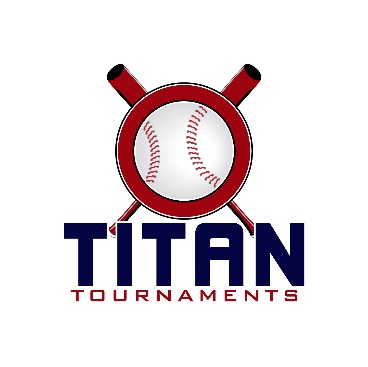 Thanks for playing ball with Titan!Below you will find the tournament schedule and some important rules to note.

Victor Lord Park: 175 2nd Street, Winder, GA (Fields 1 thru 4)
Tournament Director On Site: Rick Black – 404-451-280712U Entry Fee: $315
14U Entry Fee: $325

Admission: $7 Per SpectatorCoaches Passes – 3 per teamSanction Fee: $35 if unpaid in 2018Please check out the how much does my team owe document.Roster/waiver forms must be submitted to me via email prior to the tournament. To locate the printable form on our website hold the control key and click on the words that follow - Roster & Waiver Form  Forms should be submitted to me at the following email address: tournamenttitan@gmail.com. At the absolute latest, you must submit your roster prior to first pitch at the tournament. Rosters will be filed electronically and you will be able to retain your hard copy. Coaches must have birth certificates available on site.
Format: 2 seeding games and single elimination bracket playPlease refer to pages 14-15 of our rule book for seeding procedures.
The on deck circle is on your dugout side. If you are uncomfortable with your player being that close to the batter, you may have them warm up further down the dugout, but they must remain on your dugout side.
Headfirst slides are allowed, faking a bunt and pulling back to swing is not allowed.
Runners must make an attempt to avoid contact, but do not have to slide.
Warm Up Pitches – 5 pitches between innings or 1 minute, whichever comes first.
Coaches – one defensive coach is allowed to sit on a bucket or stand directly outside of the dugout for the purpose of calling pitches. Two offensive coaches are allowed, one at third base, one at first base.
Offensive: One offensive timeout is allowed per inning.
Defensive: Three defensive timeouts are allowed during a seven inning game. On the fourth and each additional defensive timeout, the pitcher must be removed from the pitching position for the duration of the game. In the event of extra innings, one defensive timeout per inning is allowed.
An ejection will result in removal from the current game, and an additional one game suspension. Flagrant violations are subject to further suspension at the discretion of the onsite director.*14U pitchers please wear molded cleats or turf shoes on the mound*
*Metal cleats will be allowed on the mound, but they are not preferred*14U Games – 100 minutes finish the inning12U Games – 90 minutes finish the inning
*American and National Seeding Groups Play In Bracket Together*TimeFieldAge GroupTeam ScoreTeam9:30114UMountain View13-3GA Cracker Jacks9:30214UGA Select2-14Orange Sox11:30114UMountain View2-10Orange Sox11:30214UGA Select19-0GA Cracker Jacks4 Team Single Elimination4 Team Single Elimination4 Team Single Elimination14U Bracket Play14U Bracket Play14U Bracket Play Orange Sox 11 Orange Sox 11 Orange Sox 111Field 1 - 1:30pmField 1 - 1:30pm(1Orange Sox 4 Orange Sox 4 Orange Sox 4 4 Cracker Jacks 0 Cracker Jacks 0 Cracker Jacks 0Field 1 - 3:30pmField 1 - 3:30pm(3 Orange Sox Orange Sox Orange SoxCHAMPIONSCHAMPIONSCHAMPIONS Mtn. View 10 Mtn. View 10 Mtn. View 102Field 2 - 1:30pmField 2 - 1:30pm(2 Mtn. View 1 Mtn. View 1 Mtn. View 13GA Select 3 GA Select 3 GA Select 3 TimeFieldAge GroupTeam ScoreTeam8:30312U AmerCarolina Bomb Squad8-12Vipers8:30412U NatFCA Eagles2-7Habersham Havoc10:15312U AmerCarolina Bomb Squad9-4Diamond Elite Aces10:15412U NatFCA Eagles2-3FC Rangers12:00312U AmerVipers16-2Diamond Elite Aces12:00412U NatHabersham Havoc2-8FC RangersVipers 5Vipers 5Vipers 512U Bracket Play12U Bracket Play12U Bracket Play12U Bracket PlayA1Havoc 7Havoc 7Havoc 7Field 4(3 Vipers 8 Vipers 8 Vipers 8N23:30Field 4(11:45 Havoc 3 Havoc 3 Havoc 3A3Elite Aces 6Elite Aces 6Elite Aces 6Field 4(5VipersVipersVipers5:15CHAMPIONSCHAMPIONSCHAMPIONSBomb Squad 2Bomb Squad 2Bomb Squad 2A2Field 3(2FCA Eagles 1FCA Eagles 1FCA Eagles 11:45N3Field 3(4FCA Eagles 8FCA Eagles 8FCA Eagles 83:30 DC Rangers 4 DC Rangers 4 DC Rangers 4N1 DC Rangers 11N1 DC Rangers 11N1 DC Rangers 11